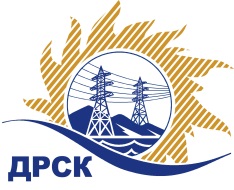 Акционерное Общество«Дальневосточная распределительная сетевая  компания»                          (АО «ДРСК»)ПРОТОКОЛ ПЕРЕТОРЖКИСпособ и предмет закупки: Открытый электронный запрос предложений на право заключения Договора на выполнение работ: «Замена оконных блоков, ремонт чердачного перекрытия столярной мастерской (Служба РЗАИ)» для филиала «Южно-Якутские электрические сети»Закупка проводится согласно ГКПЗ 2015 г. раздела  1.1 «Услуги ремонта»  № 762 на основании приказа ОАО «ДРСК» от  22.04.2015 г. № 139.Плановая стоимость закупки:  1 188 805,00  руб. без учета НДСПРИСУТСТВОВАЛИ: Два члена постоянно действующей Закупочной комиссии 2-го уровня. Информация о результатах вскрытия конвертов:В адрес Организатора закупки поступило 0 (ноль) предложений на участие в  процедуре переторжки.Вскрытие конвертов было осуществлено в электронном сейфе Организатора закупки на Торговой площадке Системы B2B-ESV автоматически.Дата и время начала процедуры вскрытия конвертов с предложениями на участие в закупке: 15:00 часов благовещенского времени 16.07.2015 г Место проведения процедуры вскрытия конвертов с предложениями на участие в закупке: Торговая площадка Системы B2B-ESVРЕШИЛИ:   Утвердить протокол переторжкиОтветственный секретарь Закупочной комиссии 2 уровня  АО «ДРСК»                       		     М.Г. ЕлисееваТехнический секретарь Закупочной комиссии 2 уровня  АО «ДРСК»                                          И.Н. Ирдуганова№ 546/УР-Пг. Благовещенск«16»  июля 2015 г.№п/пНаименование Участника закупки и его адресОбщая цена заявки до переторжки, руб. без НДСОбщая цена заявки после переторжки, руб. без НДСООО "ПОРТАЛ" (678940, Россия, Республика Саха (Якутия), Алданский р-н, п. Нижний Куранах, ул. Магистральная, д. 113 А)1 126 470,96не поступило2.ИП Тимофеев С. А. (678901, Россия, Республика Саха (Якутия), г. Алдан, Тамаракский пр-зд, д. 9)1 188 805,00не поступило